Situation:Groups of 30-year-olds were interviewed to determine whether the type of music most listened to by people in their age category is independent of the geographic location of their residence.Action:Use the chi-square test of independence, a = .01, and the following contingency table to determine whether music preference is independent of geographic location. Show the steps of hypothesis testing relevant to this problem and its type of test statistic and make a decision. Explain what that decision means.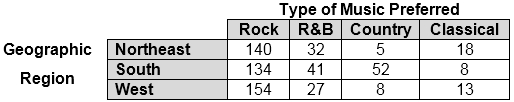 